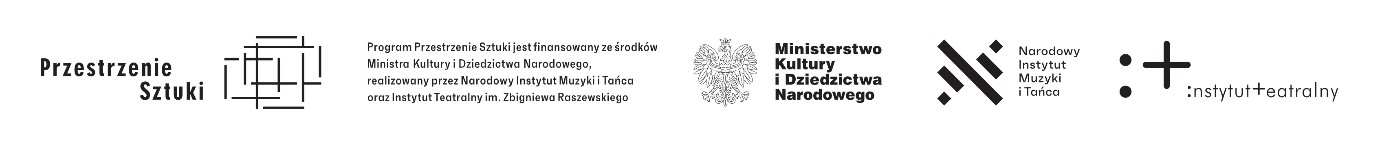 OPERATOR – KIELECKI TEATR TAŃCA – MIEJSKA INSTYTUCJA ARTYSTYCZNAFORMULARZ ZGŁOSZENIOWYna warsztaty fotografowania DANCING OUTDOORS  19, 21, 23 września 2022Uwaga! Termin zgłoszeń na Warsztaty mija 12 września 2022 r.Imię i nazwisko: Adres e-mail: Numer telefonu: Data urodzenia:  Numer dowodu osobistego:PESEL:Adres zameldowania:Preferowana data (jeden z trzech dni):Krótka notka zawodowa o sobie od 1500 do 2000 znaków: Załączam do e-maila list motywacyjny,portfolioPotwierdzam zapoznanie się z Regulaminem warsztatów DANCING OUTDOORS, które odbędą się 19, 21, 23 września 2022 r. w Kieleckim Teatrze Tańca w ramach programu „Przestrzenie Sztuki” realizowanego we współpracy z Ministerstwem Kultury, Dziedzictwa Narodowego i Sportu, Instytutem Teatralnym im. Zbigniewa Raszewskiego oraz Narodowym Instytutem Muzyki i Tańca (zw. dalej NIMIT).Zaproszenia i informacje przesyłane droga mailową:„Wyrażam zgodę na otrzymywanie na adres elektroniczny wskazany w niniejszym formularzu lub nowe adresy wskazane w terminie późniejszym, comiesięcznych zaproszeń i informacji o imprezach, konkursach, warsztatach, festiwalach, przeglądach filmowych w Polsce i na świecie oraz innych projektach edukacyjno-kulturalnych realizowanych przez Organizatora (Kielecki Teatr Tańca) oraz jego bezpośrednich partnerów (przesyłane treści nie stanowią informacji handlowych)."